                                         Öğrenciler AB’yi Öğreniyor Projesiİlimizde tüm ortaokul ve liselerimizde 7. 8. Ve 9. Sınıf öğrencilerimize yönelik ‘Bana AB’yi Anlat’ konulu resim ,slogan ve  öykü olmak üzere farklı kategorilerde ulusal düzeyde yarışmalar düzenlenecektir.Bu kapsamda, "Bana AB´yi Anlat" resim yarışmasına ilimizde yer alan  tüm ortaokulların 7. sınıf öğrencileri;"Bana AB´yi Anlat" slogan yarışmasına tüm ortaokulların 8. sınıf öğrencileri;"Bana AB´yi Anlat" kısa öykü yarışmasına tüm liselerin 9. sınıf öğrencileri katılabilecek.Okullarımızda görevlendirilen öğretmenlerimizin resim, slogan ve öyküleri 11 Mart  2016 Cuma gününe kadar ArGE birimine teslim etmeleri gerekmektedir. Başvuru formları okul kutularındadır.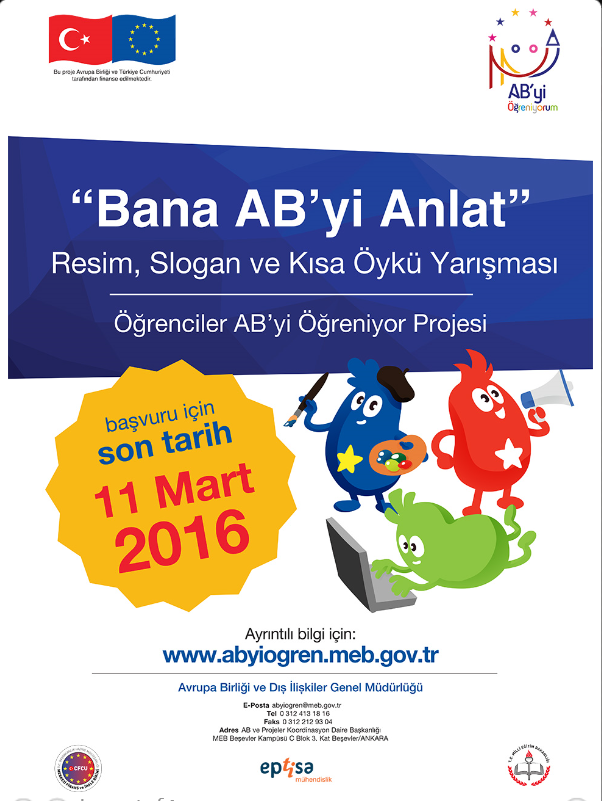 